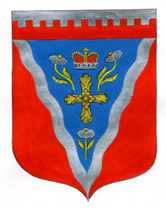 Администрациямуниципального образования Ромашкинское сельское поселениемуниципального образования Приозерский муниципальный район Ленинградской областиП О С Т А Н О В Л Е Н И Еот  01  июля  2019 года                                                                                                     № 165«Об утверждении муниципальной программы«Формирование законопослушного поведения участников дорожного движения в муниципальном образовании Ромашкинское сельское поселение муниципального образования Приозерский муниципальный район Ленинградской области» В соответствии с Федеральным законом от 06.10.2003 № 131-ФЗ «Об общих принципах организации местного самоуправления в Российской Федерации», Федеральным законом от 10.12.1995 № 196-ФЗ «О безопасности дорожного движения», распоряжением Правительства Российской Федерации от 27.10.2012 № 1995-р «Об утверждении Концепции федеральной целевой программы «Повышение безопасности дорожного движения в 2013-2020 годах», во исполнение пункта 4б Перечня поручений Президента Российской Федерации от 11.04.2016 № Пр-637ГС, администрация муниципального образования  Ромашкинское сельское поселение муниципального образования Приозерский муниципальный район Ленинградской области ПОСТАНОВЛЯЕТ:1. Утвердить муниципальную программу «Формирование законопослушного поведения участников дорожного движения на территории муниципальном образовании Ромашкинское сельское поселение муниципального образования Приозерский муниципальный район Ленинградской области на 2019-2021 годы», согласно, приложения к настоящему постановлению.2. Настоящее постановление подлежит обнародованию путем размещения в периодическом печатном издании «Приозерские Ведомости» и на официальном сайте МО Ромашкинское сельское поселение www.ромашкинское.рф 3. Контроль за исполнением настоящего постановления  оставляю за собой.Глава администрации                                                                                   С.В.Танков8(813-79) 99-555Разослано: дело-3, прокуратура-1, Ленинформбюро-1 , ГИБДД – 1, ООШ-1Приложениек Постановлению администрацииМО Ромашкинское сельское поселениеМО Приозерский МР Ленинградской области№ 165  от «01» июля 2019 г.ПРОГРАММАпо формированию законопослушного поведения участников дорожного движения на территории муниципального образования Ромашкинское сельское поселение муниципального образования Приозерский муниципальный район Ленинградской области на 2019-2021 годыПАСПОРТ ПРОГРАММЫХарактеристика проблемы      Решение проблемы обеспечения безопасности дорожного движения является одной из важнейших социально-экономических задач общегосударственного значения. Наиболее эффективными средствами, обеспечивающими решение этих задач, являются программно-целевые методы, получившие широкое распространение в сфере обеспечения безопасности дорожного движения.Продолжающийся рост количества дорожно-транспортных происшествий и числа пострадавших в них людей еще более повышает актуальность принятия и реализации долгосрочной программы повышения безопасности дорожного движения.Единая цель программы конкретизируется в совокупности задач, решение которых осуществляется с помощью конкретных эффективных комплексов мероприятий. Программа предполагает развитие системы обеспечения безопасности дорожного движения путем последовательной реализации комплекса взаимосвязанных мероприятий, рассчитанных на четырехлетний период.Аварийность на автотранспорте приобрела особую остроту в последние годы в связи с несоответствием существующей дорожно-транспортной инфраструктуры потребностям общества и государства в безопасном дорожном движении, недостаточной эффективностью функционирования системы обеспечения дорожного движения, крайне низкой дисциплиной участников дорожного движения.         Сложная обстановка с аварийностью и наличие тенденций к дальнейшему ухудшению ситуации во многом объясняются следующими причинами:- постоянно возрастающая мобильность населения;- уменьшение перевозок общественным транспортом и увеличение перевозок личным транспортом;- нарастающая диспропорция между увеличением количества автомобилей и протяженностью улично-дорожной сети, не рассчитанной на современные транспортные потоки.       Следствием такого положения дел являются ухудшение условий дорожного движения и, как следствие, рост количества ДТП.       Анализ особенностей современного дорожно-транспортного травматизма показывает, что происходит постепенное увеличение количества ДТП, в результате которых пострадавшие получают травмы, характеризующиеся особой степенью тяжести. Это характерно для ДТП на автомобильных дорогах как в населенных пунктах так и вне населенных пунктов.        Усугубление обстановки с аварийностью и наличие проблемы обеспечения безопасности дорожного движения требуют выработки и реализации долгосрочной государственной стратегии, а также формирования эффективных механизмов взаимодействия органов местного самоуправления с другими ведомствами при возможно более полном учете интересов граждан.    Необходимость разработки и реализации Программы обусловлена следующими причинами: - Социально-экономическая	острота проблемы;- Межотраслевой и межведомственный характер проблемы.- Необходимость привлечения к решению проблемы федеральных органов государственной власти, региональных органов государственной власти, органов местного самоуправления и общественных институтов.       Применение программно-целевого метода позволит осуществить:- формирование основ и приоритетных направлений профилактики ДТП и снижения тяжести их последствий;- реализацию комплекса мероприятий, в том числе профилактического характера, снижающих количество ДТП с пострадавшими и количество лиц, погибших в результате ДТП, среди взрослого и детского населения.Ожидаемый эффект от реализации Программы «Формирование законопослушного поведения участников дорожного движения на территории муниципального образования Ромашкинское сельское поселение муниципального образования Приозерский муниципальный район Ленинградской области  на 2019-2021 годы» обеспечение безопасности дорожного движения,  сокращение количества дорожно-транспортных происшествий с пострадавшими.Основные цели и задачи программы   Основной целью Программы является сокращение количества лиц, погибших в результате ДТП, и количества ДТП с пострадавшими. Это позволит снизить показатели аварийности и, следовательно, уменьшить социальную остроту проблемы. Условиями достижения целей Программы является решение следующих задач: - предупреждение опасного поведения участников дорожного движения и профилактика ДТП;- совершенствование контрольно-надзорной деятельности в сфере обеспечения безопасности дорожного движения;- совершенствование организации движения транспорта и пешеходов в поселении.   Предусматривается реализация таких мероприятий, как:- продолжение пропагандистских кампаний, направленных на формирование у участников дорожного движения устойчивых стереотипов законопослушного поведения;- совершенствование работы по профилактике и сокращению детского дорожно-транспортного травматизма; - формирование у населения, особенно у детей, навыков безопасного поведения на дорогах.     Прогнозируемые значения целевых индикаторов и показателей муниципальной целевой Программы в целом и за период реализации Программы с разбивкой по годам приведены в приложении №1 к настоящей Программе.Перечень мероприятий программы     Мероприятия, направленные на повышение правового сознания и предупреждение опасного поведения участников дорожного движения: изготовление типовых уголков безопасности для общеобразовательных учреждений, проведение конкурсов. Данные мероприятия позволят выстроить комплексную систему профилактики детского дорожно-транспортного травматизма в поселении и повысить уровень правового сознания.Ресурсное обеспечение программы    При планировании ресурсного обеспечения Программы учитывалась реальная ситуация в финансово-бюджетной сфере администрации МО Ромашкинское сельское поселение, состояние аварийности, высокая экономическая и социально-демографическая значимость проблемы обеспечения безопасности дорожного движения, а также реальная возможность ее решения. Все мероприятия Программы носят организационный характер и не требуют финансирования.   Механизм реализации программы      Механизм реализации Программы базируется на принципах четкого разграничения полномочий и ответственности всех исполнителей Программы. Решение задач по формированию и эффективному управлению реализацией Программы будет осуществляться путем обоснованного выбора форм и методов управления.       Управление реализацией Программы осуществляет администрация МО Ромашкинское сельское поселение.  Реализация и контроль за выполнением Программы главой администрации МО Ромашкинское сельское поселение      Прекращение действия Программы наступает в случае завершения ее реализации, а досрочное прекращение - в случае признания неэффективности ее реализации в соответствии с решением администрации МО Ромашкинское сельское поселение.Оценка социально-экономической эффективности программы      Предложенные Программой мероприятия позволяют решать ряд социальных проблем, связанных с охраной жизни и здоровья участников движения и овладением ими навыками безопасного поведения на дорогах.       Программные мероприятия направлены на формирование общественного сознания в части повышения дисциплины участников движения на автомобильных дорогах, улучшение дорожных условий, усиление контроля за движением.         Реализация программных мероприятий позволит приостановить рост ДТП с пострадавшими, совершенствовать системы управления обеспечением безопасности дорожного движения, работу с участниками дорожного движения, организацию дорожного движения на территории МО Ромашкинское сельское поселение, обеспечить безопасные условия движения на местных автомобильных дорогах.Достигнутые в ходе выполнения программных мероприятий результаты будут публиковаться на официальном сайте администрации МО Ромашкинское сельское поселение муниципального образования Приозерский муниципальный район Ленинградкой области.7. Цели, задачи муниципальной программы и целевые показателиреализации муниципальной программыНаименование программыМуниципальная программа «Формирование законопослушного поведения участников дорожного движения на территории муниципального образования Ромашкинское сельское поселение муниципального образования Приозерский муниципальный район Ленинградской области на 2019-2021 годы (далее – Программа)Основания для разработки программы ч. 4 ст. 6 Федерального закона № 196 от 10 декабря 1995 года «О безопасности дорожного движения», Федеральный закон от 06 октября 2003 года № 131-ФЗ «Об общих принципах организации местного самоуправления в Российской Федерации», Постановление Правительства Российской Федерации от 25.12.2015 № 1440, в целях реализации поручения Президента РФ от 11.04.2016 № Пр-637ГС,  Устав МО Ромашкинское сельское поселениеЗаказчикпрограммыАдминистрация МО Ромашкинское сельское поселение Исполнители программыАдминистрация МО Ромашкинское сельское поселениеЦель программыСокращение дорожно-транспортных происшествий с пострадавшими,  и тяжести их последствий.Повышение уровня правового воспитания участников дорожного движения, культуры их поведения; профилактика детского дорожно-транспортного травматизмаЗадачи программы- Предупреждение опасного поведения участников дорожного движения и профилактика дорожно-транспортных происшествий; - Совершенствование контрольно-надзорной деятельности в сфере обеспечения безопасности дорожного движения; - Совершенствование организации движения транспорта и пешеходов в поселении; - Снижение детского дорожно-транспортного травматизма и по пропаганде безопасности дорожного движения.- Предупреждение опасного поведения детей дошкольного и школьного возраста, участников дорожного движения;Создание комплексной системы профилактики ДТП в целях формирования у участников дорожного движения стереотипа законопослушного поведения и негативного отношения к правонарушениям в сфере дорожного движения, реализация программы правового воспитания участников дорожного движения, культуры их поведения; совершенствование системы профилактики детского дорожно-транспортного травматизма, формирование у детей навыков безопасного поведения на дорогах.Целевые показатели (индикаторы) программы- Сокращение дорожно-транспортных происшествий и тяжести их последствий;                                   - повышение безопасности дорожного движения;-Количество ДТП, с участием несовершеннолетних;                      -Число детей погибших в ДТП                                                       -Доля учащихся (воспитанников) задействованных в мероприятиях по профилактике ДТПСроки и этапы реализации программы2019 – 2021  годыОбъемы и источники финансирования программы                                       Мероприятия носят организационный характер и не требуют финансирования   Ожидаемые результаты  реализации Программы- снижение к 2021 году количества дорожно-транспортных происшествий с пострадавшими; сокращение количество   дорожно-транспортных происшествий с участием несовершеннолетних                                         Контроль за реализацией ПрограммыКонтроль за реализацией Программы осуществляется  главой МО Ромашкинское сельское поселениеNп/пНаименование мероприятияСрокисполненияОбъемы финансирования, тыс. руб.Исполнители123451.Подготовка методических рекомендаций по обучению детей правилам безопасности дорожного движения2 кварталНетребуетсяОбразовательные учреждения, ГИБДД2.Обеспечениемуниципальныхобразовательныхучреждений перечнемнормативно-правовойдокументации,регламентирующейдеятельностьобразовательныхучреждений пообеспечению безопасностидорожного движения иснижению детскогодорожно-транспортноготравматизма2 кварталНетребуетсяОбразовательные учреждения, ГИБДД3.Организация и проведение уроков правовых знаний в образовательных учреждениях в рамках Всероссийской акции «Внимание - дети!»1.09-15.09,11.05-18.05НетребуетсяОбразовательныеучреждения4.Организация и проведение в муниципальных школьных и дошкольных образовательных учреждениях и в учреждениях дополнительного образования детей акции "Неделя безопасности"21.09-28.09,20.04-27.04НетребуетсяАдминистрация МО, образовательныеучреждения5.Организация и проведение в образовательных учреждениях занятий, направленных на повышение у участниковдорожного движения уровня правосознания, в том числе стереотипазаконопослушного поведения и негативного отношения к правонарушениям в сфере дорожного движения4 кварталНетребуетсяобразовательныеучреждения6.Проведение соревнований, игр, конкурсов творческих работ среди детей по безопасности дорожного движения (конкурсы и викторины по ПДД в летних детских оздоровительных лагерях)2 кварталВ рамках финансир ования образоват ельных учрежденийобразовательныеучреждениях7.Проведение лекций, семинаров и практических занятий с органами ГИБДДРаз в кварталНетребуетсяобразовательные учреждения, органы ГИБДД8.Совещание по актуальным вопросам обеспечения безопасности дорожного движенияРаз в кварталНетребуетсяАдминистрация МО, образовательные учреждения, органы ГИБДД9.Участие ввидеоконференциях по безопасности дорожного движения и профилактике детского дорожно- транспортного травматизмаРаз в кварталНетребуетсяАдминистрация МО, образовательные учреждения10Размещение материалов о проведении в образовательных учреждениях мероприятий по формированию законопослушного поведения участников дорожного движения и профилактике дорожно-транспортного травматизма среди несовершеннолетних на интернет ресурсах МОРаз в кварталНетребуетсяАдминистрация МО, образовательныеучреждения№ строкиНаименование цели и задач, целевые показателиЕдиница измеренияЕдиница измеренияЕдиница измеренияЗначение целевого показателяЗначение целевого показателяЗначение целевого показателяЗначение целевого показателяЗначение целевого показателяИсточник значений показателей№ строкиНаименование цели и задач, целевые показателиЕдиница измеренияЕдиница измеренияЕдиница измерения2019 год2019 год2020 год2020 год2021 годИсточник значений показателей1Цель 1 «Сокращение количества дорожно-транспортных происшествий с пострадавшими»Цель 1 «Сокращение количества дорожно-транспортных происшествий с пострадавшими»Цель 1 «Сокращение количества дорожно-транспортных происшествий с пострадавшими»Цель 1 «Сокращение количества дорожно-транспортных происшествий с пострадавшими»Цель 1 «Сокращение количества дорожно-транспортных происшествий с пострадавшими»Цель 1 «Сокращение количества дорожно-транспортных происшествий с пострадавшими»Цель 1 «Сокращение количества дорожно-транспортных происшествий с пострадавшими»Цель 1 «Сокращение количества дорожно-транспортных происшествий с пострадавшими»Цель 1 «Сокращение количества дорожно-транспортных происшествий с пострадавшими»Цель 1 «Сокращение количества дорожно-транспортных происшествий с пострадавшими»2Задача 1 «Предупреждение опасного поведения участников дорожного движения»Задача 1 «Предупреждение опасного поведения участников дорожного движения»Задача 1 «Предупреждение опасного поведения участников дорожного движения»Задача 1 «Предупреждение опасного поведения участников дорожного движения»Задача 1 «Предупреждение опасного поведения участников дорожного движения»Задача 1 «Предупреждение опасного поведения участников дорожного движения»Задача 1 «Предупреждение опасного поведения участников дорожного движения»Задача 1 «Предупреждение опасного поведения участников дорожного движения»Задача 1 «Предупреждение опасного поведения участников дорожного движения»Задача 1 «Предупреждение опасного поведения участников дорожного движения»3Целевой показатель 1. Количество ДТПЦелевой показатель 1. Количество ДТПед.ед.00000Распоряжение Правительства РФ от 27.10.2012 № 1995-р О Концепции федеральной целевой программы «Повышение безопасности дорожного движения в 2013 - 2020 годах»4Целевой показатель 2. Число  погибших в ДТП.Целевой показатель 2. Число  погибших в ДТП.ед.ед.00000Распоряжение Правительства РФ от 27.10.2012 № 1995-р О Концепции федеральной целевой программы «Повышение безопасности дорожного движения в 2013 - 2020 годах»5Цель 2 «Повышение уровня правового воспитания участников дорожного движения, культуры их поведения»Цель 2 «Повышение уровня правового воспитания участников дорожного движения, культуры их поведения»Цель 2 «Повышение уровня правового воспитания участников дорожного движения, культуры их поведения»Цель 2 «Повышение уровня правового воспитания участников дорожного движения, культуры их поведения»Цель 2 «Повышение уровня правового воспитания участников дорожного движения, культуры их поведения»Цель 2 «Повышение уровня правового воспитания участников дорожного движения, культуры их поведения»Цель 2 «Повышение уровня правового воспитания участников дорожного движения, культуры их поведения»Цель 2 «Повышение уровня правового воспитания участников дорожного движения, культуры их поведения»Цель 2 «Повышение уровня правового воспитания участников дорожного движения, культуры их поведения»Цель 2 «Повышение уровня правового воспитания участников дорожного движения, культуры их поведения»6Задача 2  «Создание комплексной системы профилактики ДТП в целях формирования у участников дорожного движения стереотипа законопослушного поведения и негативного отношения к правонарушениям в сфере дорожного движения, реализация программы правового воспитания участников дорожного движения, культуры их поведения»Задача 2  «Создание комплексной системы профилактики ДТП в целях формирования у участников дорожного движения стереотипа законопослушного поведения и негативного отношения к правонарушениям в сфере дорожного движения, реализация программы правового воспитания участников дорожного движения, культуры их поведения»Задача 2  «Создание комплексной системы профилактики ДТП в целях формирования у участников дорожного движения стереотипа законопослушного поведения и негативного отношения к правонарушениям в сфере дорожного движения, реализация программы правового воспитания участников дорожного движения, культуры их поведения»Задача 2  «Создание комплексной системы профилактики ДТП в целях формирования у участников дорожного движения стереотипа законопослушного поведения и негативного отношения к правонарушениям в сфере дорожного движения, реализация программы правового воспитания участников дорожного движения, культуры их поведения»Задача 2  «Создание комплексной системы профилактики ДТП в целях формирования у участников дорожного движения стереотипа законопослушного поведения и негативного отношения к правонарушениям в сфере дорожного движения, реализация программы правового воспитания участников дорожного движения, культуры их поведения»Задача 2  «Создание комплексной системы профилактики ДТП в целях формирования у участников дорожного движения стереотипа законопослушного поведения и негативного отношения к правонарушениям в сфере дорожного движения, реализация программы правового воспитания участников дорожного движения, культуры их поведения»Задача 2  «Создание комплексной системы профилактики ДТП в целях формирования у участников дорожного движения стереотипа законопослушного поведения и негативного отношения к правонарушениям в сфере дорожного движения, реализация программы правового воспитания участников дорожного движения, культуры их поведения»Задача 2  «Создание комплексной системы профилактики ДТП в целях формирования у участников дорожного движения стереотипа законопослушного поведения и негативного отношения к правонарушениям в сфере дорожного движения, реализация программы правового воспитания участников дорожного движения, культуры их поведения»Задача 2  «Создание комплексной системы профилактики ДТП в целях формирования у участников дорожного движения стереотипа законопослушного поведения и негативного отношения к правонарушениям в сфере дорожного движения, реализация программы правового воспитания участников дорожного движения, культуры их поведения»Задача 2  «Создание комплексной системы профилактики ДТП в целях формирования у участников дорожного движения стереотипа законопослушного поведения и негативного отношения к правонарушениям в сфере дорожного движения, реализация программы правового воспитания участников дорожного движения, культуры их поведения»7Задача 3 «Совершенствование системы профилактики дорожно-транспортного травматизма, формирование навыков безопасного поведения на дорогахЗадача 3 «Совершенствование системы профилактики дорожно-транспортного травматизма, формирование навыков безопасного поведения на дорогахЗадача 3 «Совершенствование системы профилактики дорожно-транспортного травматизма, формирование навыков безопасного поведения на дорогахЗадача 3 «Совершенствование системы профилактики дорожно-транспортного травматизма, формирование навыков безопасного поведения на дорогахЗадача 3 «Совершенствование системы профилактики дорожно-транспортного травматизма, формирование навыков безопасного поведения на дорогахЗадача 3 «Совершенствование системы профилактики дорожно-транспортного травматизма, формирование навыков безопасного поведения на дорогахЗадача 3 «Совершенствование системы профилактики дорожно-транспортного травматизма, формирование навыков безопасного поведения на дорогахЗадача 3 «Совершенствование системы профилактики дорожно-транспортного травматизма, формирование навыков безопасного поведения на дорогахЗадача 3 «Совершенствование системы профилактики дорожно-транспортного травматизма, формирование навыков безопасного поведения на дорогахЗадача 3 «Совершенствование системы профилактики дорожно-транспортного травматизма, формирование навыков безопасного поведения на дорогах8Целевой показатель 1. Доля населения,  задействованного в мероприятиях по профилактике ДТПЦелевой показатель 1. Доля населения,  задействованного в мероприятиях по профилактике ДТП%100100100100100100Распоряжение Правительства РФ от 27.10.2012 № 1995-р О Концепции федеральной целевой программы «Повышение безопасности дорожного движения в 2013 - 2020 годах»